FALCONS AFTER SCHOOL CLUB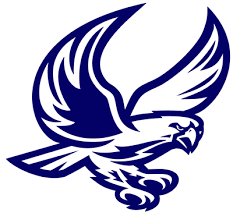         ENROLLMENT FORMCHILD INFORMATIONChild's Name____________________________________Grade_______Date of Birth ____________Home Address: _______________________________________________ Phone: _______________PARENT/GUARDIAN INFORMATIONParent/Guardian Name: _________________________________________________________________      Home Address _________________________________________________________________________Relationship to Child: __________Home Telephone: _______________ Mobile Phone: ______________Preferred Email: _______________________________Secondary Email: __________________________Work Name/Address: ___________________________________________________________________Work Telephone: ______________________________Hours at Work: From:________To:____________Parent/Guardian Name: _________________________________________________________________      Home Address _________________________________________________________________________Relationship to Child: __________Home Telephone: _______________ Mobile Phone: ______________Preferred Email: _______________________________Secondary Email: __________________________Work Name/Address: ___________________________________________________________________Work Telephone: ______________________________Hours at Work: From:________To:____________CHILD'S PHYSICIAN & MEDICAL INFORMATIONPhysician Name _______________________Address_____________________Phone Number_________Health Insurance Coverage: _________________________________________ Policy # ______________Chronic health conditions? No_______Yes______If yes, please explain_________________________________________________________________________________________________________________________________________________________Allergies/Special Diet: Yes____ No_____ (If yes, explain)__________________________________________________________________________________________________________________________Special Limitations or Concerns: Yes___ No___ (If yes,explain)_______________________________________________________________________________________________________________________By signing below, I have read and understand the contents of this page.Parent/Guardian Signature: ___________________________________ Date ____________________*A light/refreshing snack is encouraged and should be brought from home. Students are allowed to purchase a soda for .75 cent.AFTER SCHOOL PROGRAMHEALTH CARE, EVACUATION, LIABILITY &POLICIES CONSENT FORMChild’s Name________________________________________ Date of Birth_______________________Parent/Guardian Name_________________________________ Reachable Phone__________________Parent/Guardian Name_________________________________ Reachable Phone__________________FIRST AID AUTHORIZATIONI authorize LCS teachers who are trained in the basics of first aid/CPR to give my child first aid/CPR when appropriate.EMERGENCY MEDICAL RELEASEI declare that I am the parent or legal guardian of the above named participants.  To the best of my knowledge my child is in good health. In the event my child is injured or should require medical attention, I hereby authorize LCS staff and/or volunteer to secure necessary medical treatment for my child.  I further acknowledge that I will be responsible for any medical or hospital fees or costs associated with my child’s medical treatment.  If possible, confirmation of this authorization should be made with me prior to treatment by calling me at the above listed numbers. In case I cannot be reached for an emergency, medical treatment, x-rays, injections, anesthesia or surgery by a qualified physician may proceed without further authorization. EMERGENCY EVACUATIONIn the case of a catastrophic emergency, I give LCS permission to transport my child by reasonable means to a location deemed appropriate by LCS, Seguin police, or fire departments. I understand I will be notified as soon as possible.Liability WaiverIn consideration of the opportunity afforded myself and/or my child by LCS and Falcons After School Club (FASC), I hereby release Falcons After School Club (FASC), LCS, and the members of its Board of Directors, its employees, volunteers, and affiliated groups or partners from all actions, damages, claims and demands, in law or in equity, of every kind and character I may now or hereafter have against them. POLICIES AGREEMENTI am aware that the Falcons After School Club (FASC) policies are located on the LCS website After School Club page, and acknowledge that I am responsible for knowing the contents.The link can be found at: http://www.lcsfalcons.org By signing below, I have read and understand the contents of this page.Parent/Guardian Signature ___________________________________________________Date_____________________FALCONS AFTER SCHOOL PROGRAM                                       PICK UP CONSENT FORM/Emergency ContactChild’s Name__________________________________________PICK UP LIST/ Emergency ContactsWe must have written authorization from you to allow another person to pick up your child. It is our policy to request photo identification from anyone unfamiliar to us. Please inform those on your pick-up list that LCS staff/volunteer will ask for proper photo identification if unfamiliar to them.Students will not be able to leave FASC with anyone not on this list. I give permission for the following people to pick up my child from Falcons After School Club in an emergency or when I notify the program:1. Name________________________________________Physical Description__________________________________Address:________________________________________Relationship to Child:__________________________________Home Phone #___________ Cell Phone #_______ Contact this person in case of emergency?:____yes____no2. Name________________________________________Physical Description__________________________________Address:________________________________________Relationship to Child:__________________________________Home Phone #___________ Cell Phone #_______ Contact this person in case of emergency?:____yes____no3. Name________________________________________Physical Description__________________________________Address:________________________________________Relationship to Child:__________________________________Home Phone #___________ Cell Phone #_______ Contact this person in case of emergency?:____yes____no4. Name________________________________________Physical Description__________________________________Address:________________________________________Relationship to Child:__________________________________Home Phone #___________ Cell Phone #_______ Contact this person in case of emergency?:____yes____no5. Name________________________________________Physical Description__________________________________Address:________________________________________Relationship to Child:__________________________________Home Phone #___________ Cell Phone #_______ Contact this person in case of emergency?:____yes____no6. Name________________________________________Physical Description__________________________________Address:________________________________________Relationship to Child:__________________________________Home Phone #___________ Cell Phone #_______ Contact this person in case of emergency?:____yes____no7. Name________________________________________Physical Description__________________________________Address:________________________________________Relationship to Child:__________________________________Home Phone #___________ Cell Phone #_______ Contact this person in case of emergency?:____yes____noBy signing below, I have read and understand the contents of this page.Parent/Guardian Signature ________________________________________________Date_______________________FALCONS AFTER SCHOOL PROGRAM                      TRANSPORTATION & ATTENDANCE FORMChild’s Name_______________________________________TRANSPORTATIONPlease indicate how your child will arrive/depart from the program.My child will arrive at FASC from: (Check all that apply)				My child will depart FASC from: (check all that apply)______Teacher dismissal from carline area (grades K-6)			______Parent Pickup______Unsupervised walk from his/her last period classroom (grades 6-12)     	_____By an authorized adult from my pickup list______ Unsupervised walk from any sports/extracurricular activities		ATTENDANCEPlease check the days your child will attend FASC program and indicate if they will arrive late due to any sport/extracurricular activity such as football, basketball, cheerleading, etc.. during the school year.By signing below, I have read and understand the contents of this page.Parent/Guardian Signature:_______________________________________________Date:_______________________FALCONS AFTER SCHOOL PROGRAMFIELD TRIP & PHOTO CONSENT FORMChild’s Name___________________________________________FIELD TRIP PERMISSIONYou have my permission to take my child on trips that the Falcons After School Club plans. I understand that I will be notified in writing of all trips requiring transportation in advance. I also understand that all necessary precautions will be taken to ensure his or her safety, and I will not hold FASC and LCS responsible for any accident, which may occur on such a trip.PHOTO PERMISSIONThroughout the year various pictures will be taken of the children while they attend FASC program. Pictures might include walks, parties, or a child playing indoors or outside. Please check below._______ I give permission for my child to be photographed while attending the Falcons After School Program._______ I do not wish my child to be photographed while attending the Falcons After School Program.By signing below, I have read and understand the contents of this page.Parent/Guardian Signature _____________________________________________ Date _____________________Monday         TuesdayWednesdayThursdayFriday*List Fall Sport/Extracurricular Activity Attended: __________________________________________*Time of activity:_________*Expected time of arrival to FASC: ______*List Spring Sport/Extracurricular Activity Attended: _________________________________________*Time of Activity: ____*Expected time of arrival to FASC: __________No sport/extra-curricular activity attended on this day.*List Fall Sport/Extracurricular Activity Attended: __________________________________________*Time of activity:_________*Expected time of arrival to FASC: ______*List Spring Sport/Extracurricular Activity Attended: _________________________________________*Time of Activity: ____*Expected time of arrival to FASC: __________No sport/extra-curricular activity attended on this day.*List Fall Sport/Extracurricular Activity Attended: __________________________________________*Time of activity:_________*Expected time of arrival to FASC: ______*List Spring Sport/Extracurricular Activity Attended: _________________________________________*Time of Activity: ____*Expected time of arrival to FASC: __________No sport/extra-curricular activity attended on this day..*List Fall Sport/Extracurricular Activity Attended: __________________________________________*Time of activity:_________*Expected time of arrival to FASC: ______*List Spring Sport/Extracurricular Activity Attended: _________________________________________*Time of Activity: ____*Expected time of arrival to FASC: __________No sport/extra-curricular activity attended on this day..*List Fall Sport/Extracurricular Activity Attended: __________________________________________*Time of activity:_________*Expected time of arrival to FASC: ______*List Spring Sport/Extracurricular Activity Attended: _________________________________________*Time of Activity: ____*Expected time of arrival to FASC: __________No sport/extra-curricular activity attended on this day.